Supplemental S1. Association between diabetes status and mortality in first-ever stroke patientsSupplemental S2. Association between HbA1c status and mortality in first-ever stroke patients (n=6331)Supplemental S3. Association between diabetes status and functional outcomes during hospitalization in first-ever stroke patients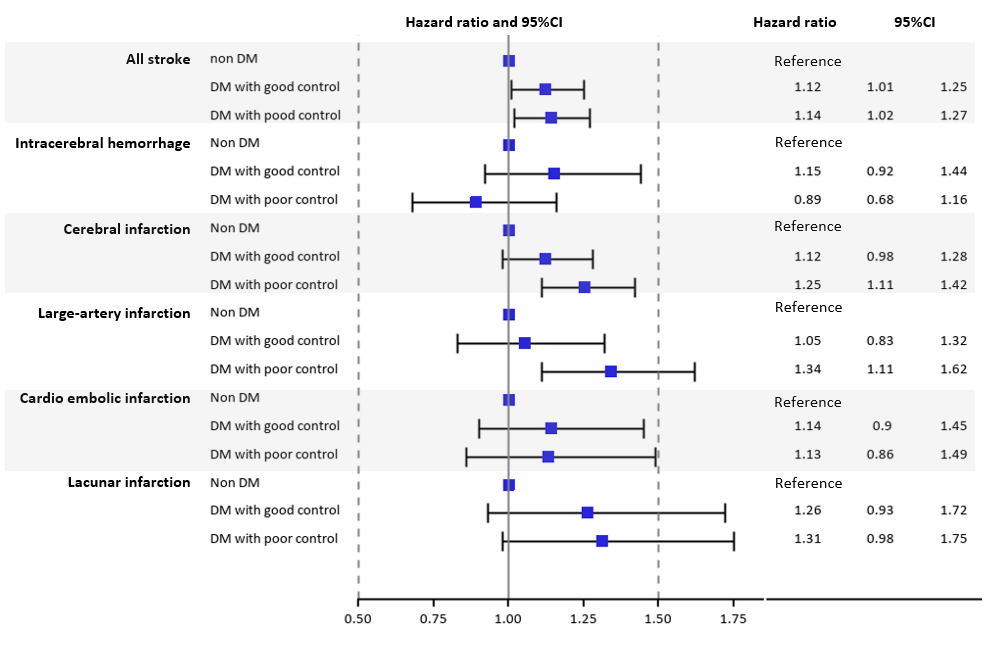 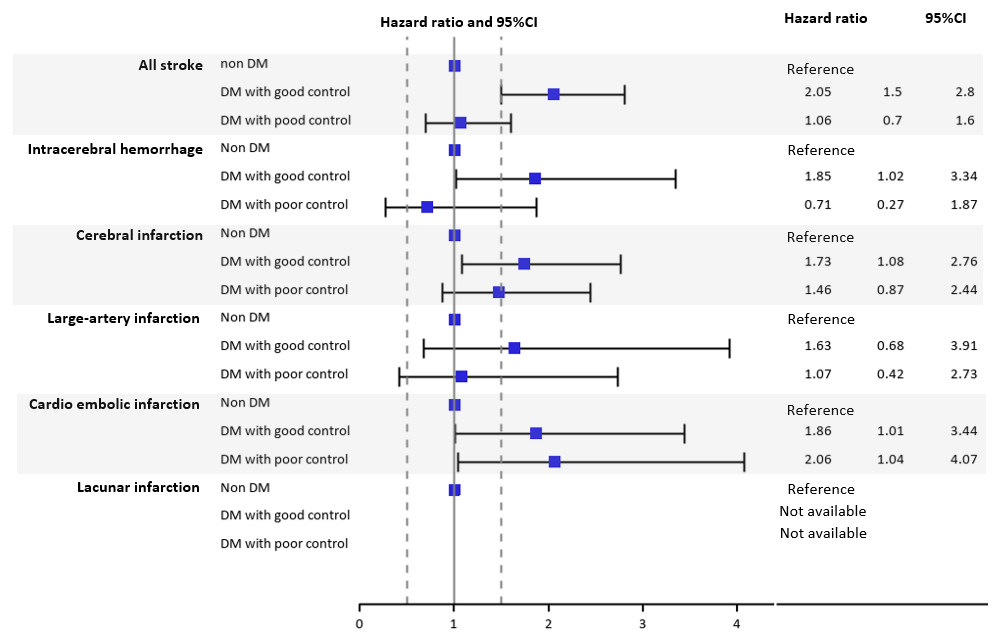 Supplemental S4. Absolute and relative survival proportion of all strokes from 29 days after stroke onset in first-ever stroke patientsFootnote: 
*Survival proportion of general Japanese was derived from death information in 2013 in vital statistics. **The relative survival was calculated by dividing survival rate of stroke patients by survival rate of Japanese population. Survival rate is higher than general population if it exceeds one, and conversely, survival rate is lower than general population if it is lower than one.From onset (n=6331)From onset (n=6331)From onset (n=6331)From onset (n=6331)From onset (n=6331)From 29 days after onset (n=5989)From 29 days after onset (n=5989)From 29 days after onset (n=5989)From 29 days after onset (n=5989)From 29 days after onset (n=5989)Free of diabetesFree of diabetesGood diabetes control(n=1045)Good diabetes control(n=1045)Poor diabetes control(n=1077)Poor diabetes control(n=1077)p for trendGood diabetes control(n=950)Good diabetes control(n=950)Poor diabetes control(n=1037)Poor diabetes control(n=1037)p for trendFree of diabetesFree of diabetesHR (95%CI)p-valueHR (95%CI)p-valuep for trendHR (95%CI)p-valueHR (95%CI)p-valuep for trendLarge-artery infarctionLarge-artery infarctionLarge-artery infarctionLarge-artery infarctionLarge-artery infarctionLarge-artery infarctionLarge-artery infarctionLarge-artery infarctionLarge-artery infarctionLarge-artery infarctionLarge-artery infarctionLarge-artery infarctionModel 1ReferenceReference1.00 (0.65-1.53)0.9871.57 (1.09-2.26)0.0160.0021.08 (0.79-1.46)0.6401.71 (1.31-2.24)<0.001<0.001Model 2ReferenceReference1.16 (0.86-1.56)0.3291.41 (1.07-1.85)0.0130.0131.09 (0.79-1.50)0.5981.61 (1.22-2.13)<0.0010.001Model 3ReferenceReference1.19 (0.88-1.60)0.2511.40 (1.07-1.84)0.0160.0131.12 (0.81-1.54)0.4961.61 (1.21-2.13)0.0010.001Model 4ReferenceReference1.13 (0.84-1.53)0.4121.40 (1.07-1.84)0.0150.0171.06 (0.77-1.47)0.7041.60 (1.21-2.13)0.0010.002Cardioembolic infarctionCardioembolic infarctionCardioembolic infarctionCardioembolic infarctionCardioembolic infarctionCardioembolic infarctionCardioembolic infarctionCardioembolic infarctionCardioembolic infarctionCardioembolic infarctionCardioembolic infarctionCardioembolic infarctionModel 1ReferenceReference1.10 (0.80-1.51)0.5690.97 (0.66-1.44)0.8950.0121.29 (1.00-1.66)0.0501.10 (0.81-1.49)0.5440.209Model 2ReferenceReference1.34 (1.07-1.69)0.0121.24 (0.93-1.64)0.1410.0431.22 (0.94-1.59)0.1411.11 (0.80-1.54)0.5270.394Model 3ReferenceReference1.31 (1.04-1.65)0.0231.18 (0.89-1.57)0.2510.1001.20 (0.92-1.56)0.1861.10 (0.79-1.52)0.5870.471Model 4ReferenceReference1.45 (1.14-1.83)0.0021.30 (0.97-1.74)0.0820.0141.32 (1.00-1.73)0.0481.17 (0.84-1.64)0.3520.195Lacunar infarctionLacunar infarctionLacunar infarctionLacunar infarctionLacunar infarctionLacunar infarctionLacunar infarctionLacunar infarctionLacunar infarctionLacunar infarctionLacunar infarctionLacunar infarctionModel 1ReferenceReference1.27 (0.68-2.38)0.4581.88 (1.07-3.29)0.0280.0161.24 (0.82-1.89)0.3101.51 (1.00-2.28)0.0500.043Model 2ReferenceReference1.04 (0.67-1.64)0.8511.60 (1.05-2.43)0.0300.0711.01 (0.64-1.59)0.9671.49 (0.97-2.29)0.0720.161Model 3ReferenceReference1.01 (0.65-1.59)0.9541.66 (1.08-2.55)0.0200.0650.98 (0.62-1.55)0.9431.55 (1.00-2.40)0.0500.142Model 4ReferenceReference1.17 (0.72-1.88)0.5271.72 (1.11-2.66)0.0140.0311.13 (0.70-1.84)0.6151.59 (1.02-2.49)0.0400.078Adjusted HRs and 95% CIs for mortality risk are shown according to diabetes status. Adjusted variables were age, sex for model 1, variables in model 1 plus smoking status and modified Rankin Scale before onset for model 2, variables in model 2 plus systolic blood pressure, LDLC, and HDLC for model 3, and variables in model 2 plus history of hypertension, history of dyslipidemia, and history of atrial fibrillation for model 4. Abbreviations: HR, hazard ratio; CI, confidence interval.Adjusted HRs and 95% CIs for mortality risk are shown according to diabetes status. Adjusted variables were age, sex for model 1, variables in model 1 plus smoking status and modified Rankin Scale before onset for model 2, variables in model 2 plus systolic blood pressure, LDLC, and HDLC for model 3, and variables in model 2 plus history of hypertension, history of dyslipidemia, and history of atrial fibrillation for model 4. Abbreviations: HR, hazard ratio; CI, confidence interval.Adjusted HRs and 95% CIs for mortality risk are shown according to diabetes status. Adjusted variables were age, sex for model 1, variables in model 1 plus smoking status and modified Rankin Scale before onset for model 2, variables in model 2 plus systolic blood pressure, LDLC, and HDLC for model 3, and variables in model 2 plus history of hypertension, history of dyslipidemia, and history of atrial fibrillation for model 4. Abbreviations: HR, hazard ratio; CI, confidence interval.Adjusted HRs and 95% CIs for mortality risk are shown according to diabetes status. Adjusted variables were age, sex for model 1, variables in model 1 plus smoking status and modified Rankin Scale before onset for model 2, variables in model 2 plus systolic blood pressure, LDLC, and HDLC for model 3, and variables in model 2 plus history of hypertension, history of dyslipidemia, and history of atrial fibrillation for model 4. Abbreviations: HR, hazard ratio; CI, confidence interval.Adjusted HRs and 95% CIs for mortality risk are shown according to diabetes status. Adjusted variables were age, sex for model 1, variables in model 1 plus smoking status and modified Rankin Scale before onset for model 2, variables in model 2 plus systolic blood pressure, LDLC, and HDLC for model 3, and variables in model 2 plus history of hypertension, history of dyslipidemia, and history of atrial fibrillation for model 4. Abbreviations: HR, hazard ratio; CI, confidence interval.Adjusted HRs and 95% CIs for mortality risk are shown according to diabetes status. Adjusted variables were age, sex for model 1, variables in model 1 plus smoking status and modified Rankin Scale before onset for model 2, variables in model 2 plus systolic blood pressure, LDLC, and HDLC for model 3, and variables in model 2 plus history of hypertension, history of dyslipidemia, and history of atrial fibrillation for model 4. Abbreviations: HR, hazard ratio; CI, confidence interval.Adjusted HRs and 95% CIs for mortality risk are shown according to diabetes status. Adjusted variables were age, sex for model 1, variables in model 1 plus smoking status and modified Rankin Scale before onset for model 2, variables in model 2 plus systolic blood pressure, LDLC, and HDLC for model 3, and variables in model 2 plus history of hypertension, history of dyslipidemia, and history of atrial fibrillation for model 4. Abbreviations: HR, hazard ratio; CI, confidence interval.Adjusted HRs and 95% CIs for mortality risk are shown according to diabetes status. Adjusted variables were age, sex for model 1, variables in model 1 plus smoking status and modified Rankin Scale before onset for model 2, variables in model 2 plus systolic blood pressure, LDLC, and HDLC for model 3, and variables in model 2 plus history of hypertension, history of dyslipidemia, and history of atrial fibrillation for model 4. Abbreviations: HR, hazard ratio; CI, confidence interval.Adjusted HRs and 95% CIs for mortality risk are shown according to diabetes status. Adjusted variables were age, sex for model 1, variables in model 1 plus smoking status and modified Rankin Scale before onset for model 2, variables in model 2 plus systolic blood pressure, LDLC, and HDLC for model 3, and variables in model 2 plus history of hypertension, history of dyslipidemia, and history of atrial fibrillation for model 4. Abbreviations: HR, hazard ratio; CI, confidence interval.Adjusted HRs and 95% CIs for mortality risk are shown according to diabetes status. Adjusted variables were age, sex for model 1, variables in model 1 plus smoking status and modified Rankin Scale before onset for model 2, variables in model 2 plus systolic blood pressure, LDLC, and HDLC for model 3, and variables in model 2 plus history of hypertension, history of dyslipidemia, and history of atrial fibrillation for model 4. Abbreviations: HR, hazard ratio; CI, confidence interval.Adjusted HRs and 95% CIs for mortality risk are shown according to diabetes status. Adjusted variables were age, sex for model 1, variables in model 1 plus smoking status and modified Rankin Scale before onset for model 2, variables in model 2 plus systolic blood pressure, LDLC, and HDLC for model 3, and variables in model 2 plus history of hypertension, history of dyslipidemia, and history of atrial fibrillation for model 4. Abbreviations: HR, hazard ratio; CI, confidence interval.Adjusted HRs and 95% CIs for mortality risk are shown according to diabetes status. Adjusted variables were age, sex for model 1, variables in model 1 plus smoking status and modified Rankin Scale before onset for model 2, variables in model 2 plus systolic blood pressure, LDLC, and HDLC for model 3, and variables in model 2 plus history of hypertension, history of dyslipidemia, and history of atrial fibrillation for model 4. Abbreviations: HR, hazard ratio; CI, confidence interval.Adjusted HRs and 95% CIs for mortality risk are shown according to diabetes status. Adjusted variables were age, sex for model 1, variables in model 1 plus smoking status and modified Rankin Scale before onset for model 2, variables in model 2 plus systolic blood pressure, LDLC, and HDLC for model 3, and variables in model 2 plus history of hypertension, history of dyslipidemia, and history of atrial fibrillation for model 4. Abbreviations: HR, hazard ratio; CI, confidence interval.Adjusted HRs and 95% CIs for mortality risk are shown according to diabetes status. Adjusted variables were age, sex for model 1, variables in model 1 plus smoking status and modified Rankin Scale before onset for model 2, variables in model 2 plus systolic blood pressure, LDLC, and HDLC for model 3, and variables in model 2 plus history of hypertension, history of dyslipidemia, and history of atrial fibrillation for model 4. Abbreviations: HR, hazard ratio; CI, confidence interval.DiabetesDiabetesDiabetesDiabetesDiabetesDiabetesDiabetesDiabetesFree of diabetes (n=4209)1st Tertile HbA1c ≤ 6.5%(n=682)1st Tertile HbA1c ≤ 6.5%(n=682)2nd Tertile 6.5% < HbA1c ≤ 7.5%(n=722)2nd Tertile 6.5% < HbA1c ≤ 7.5%(n=722)3rd Tertile HbA1c > 7.5%(n=718)3rd Tertile HbA1c > 7.5%(n=718)p for trendFree of diabetes (n=4209)HR (95%CI)p-valueHR (95%CI)p-valueHR (95%CI)p-valuep for trendAll strokeModel 1Reference1.31 (1.07-1.60)0.0080.87 (0.69-1.10)0.2541.17 (0.94-1.47)0.1670.001Model 2Reference1.25 (1.07-1.46)0.0041.08 (0.91-1.27)0.3851.21 (1.02-1.43)0.0310.015Model 3Reference1.19 (1.02-1.39)0.0301.07 (0.91-1.26)0.4431.22 (1.03-1.45)0.0250.018Model 4Reference1.30 (1.11-1.52)<0.0011.13 (0.96-1.34)0.1411.29 (1.08-1.53)0.004<0.001Intracerebral hemorrhageIntracerebral hemorrhageIntracerebral hemorrhageIntracerebral hemorrhageIntracerebral hemorrhageIntracerebral hemorrhageIntracerebral hemorrhageIntracerebral hemorrhageIntracerebral hemorrhageIntracerebral hemorrhageIntracerebral hemorrhageModel 1Reference1.44 (0.92-2.24)0.1101.35 (0.82-2.20)0.2361.38 (0.76-2.53)0.2930.060Model 2Reference1.07 (0.72-1.58)0.7521.05 (0.68-1.61)0.8261.38 (0.84-2.26)0.2020.339Model 3Reference1.02 (0.68-1.52)0.9241.04 (0.68-1.60)0.8531.36 (0.83-2.24)0.2190.394Model 4Reference1.15 (0.77-1.72)0.4861.06 (0.68-1.66)0.7901.45 (0.87-2.42)0.1500.250Cerebral infarctionCerebral infarctionCerebral infarctionCerebral infarctionCerebral infarctionCerebral infarctionCerebral infarctionCerebral infarctionCerebral infarctionCerebral infarctionCerebral infarctionModel 1Reference1.18 (0.92-1.52)0.1900.90 (0.68-1.19)0.4711.30 (1.01-1.68)0.042<0.001Model 2Reference1.21 (1.01-1.45)0.0441.16 (0.96-1.39)0.1171.23 (1.02-1.50)0.0310.008Model 3Reference1.17 (0.97-1.40)0.1011.15 (0.96-1.39)0.1321.24 (1.03-1.51)0.0260.009Model 4Reference1.24 (1.03-1.49)0.0231.23 (1.02-1.49)0.0301.31 (1.08-1.59)0.007<0.001Large-artery infarctionLarge-artery infarctionLarge-artery infarctionLarge-artery infarctionLarge-artery infarctionLarge-artery infarctionLarge-artery infarctionLarge-artery infarctionLarge-artery infarctionLarge-artery infarctionLarge-artery infarctionModel 1Reference1.32 (0.82-2.12)0.2510.81 (0.48-1.35)0.4141.81 (1.21-2.72)0.0040.001Model 2Reference1.18 (0.83-1.69)0.3611.11 (0.79-1.55)0.5481.57 (1.16-2.13)0.0030.008Model 3Reference1.22 (0.85-1.74)0.2881.09 (0.78-1.53)0.6151.61 (1.19-2.19)0.0020.006Model 4Reference1.17 (0.82-1.68)0.3911.07 (0.76-1.50)0.7001.58 (1.16-2.14)0.0030.010Cardioembolic infarctionCardioembolic infarctionCardioembolic infarctionCardioembolic infarctionCardioembolic infarctionCardioembolic infarctionCardioembolic infarctionCardioembolic infarctionCardioembolic infarctionCardioembolic infarctionCardioembolic infarctionModel 1Reference1.11 (0.76-1.60)0.5960.99 (0.66-1.50)0.9791.02 (0.62-1.69)0.9250.026Model 2Reference1.32 (1.01-1.73)0.0411.45 (1.10-1.91)0.0081.02 (0.69-1.51)0.9230.083Model 3Reference1.24 (0.95-1.63)0.1151.49 (1.13-1.97)0.0040.93 (0.62-1.37)0.7000.169Model 4Reference1.39 (1.06-1.82)0.0171.60 (1.20-2.14)0.0021.09 (0.74-1.62)0.6640.026Lacunar infarctionLacunar infarctionLacunar infarctionLacunar infarctionLacunar infarctionLacunar infarctionLacunar infarctionLacunar infarctionLacunar infarctionLacunar infarctionLacunar infarctionModel 1Reference1.52 (0.76-3.05)0.2401.41 (0.70-2.84)0.3301.77 (0.92-3.44)0.0890.019Model 2Reference1.10 (0.65-1.87)0.7251.12 (0.67-1.88)0.6621.73 (1.07-2.80)0.0250.069Model 3Reference1.06 (0.63-1.81)0.8181.11 (0.66-1.86)0.7041.83 (1.12-2.97)0.0150.061Model 4Reference1.21 (0.70-2.09)0.4941.25 (0.73-2.13)0.4221.89 (1.15-3.09)0.0120.029Adjusted HRs and 95% CIs for mortality risk are shown according to diabetes status. Adjusted variables were age, sex for model 1, variables in model 1 plus smoking status and modified Rankin Scale before onset for model 2, variables in model 2 plus systolic blood pressure, LDLC, and HDLC for model 3, and variables in model 2 plus history of hypertension, history of dyslipidemia, and history of atrial fibrillation for model 4. Abbreviations: HR, hazard ratio; CI, confidence interval.Adjusted HRs and 95% CIs for mortality risk are shown according to diabetes status. Adjusted variables were age, sex for model 1, variables in model 1 plus smoking status and modified Rankin Scale before onset for model 2, variables in model 2 plus systolic blood pressure, LDLC, and HDLC for model 3, and variables in model 2 plus history of hypertension, history of dyslipidemia, and history of atrial fibrillation for model 4. Abbreviations: HR, hazard ratio; CI, confidence interval.Adjusted HRs and 95% CIs for mortality risk are shown according to diabetes status. Adjusted variables were age, sex for model 1, variables in model 1 plus smoking status and modified Rankin Scale before onset for model 2, variables in model 2 plus systolic blood pressure, LDLC, and HDLC for model 3, and variables in model 2 plus history of hypertension, history of dyslipidemia, and history of atrial fibrillation for model 4. Abbreviations: HR, hazard ratio; CI, confidence interval.Adjusted HRs and 95% CIs for mortality risk are shown according to diabetes status. Adjusted variables were age, sex for model 1, variables in model 1 plus smoking status and modified Rankin Scale before onset for model 2, variables in model 2 plus systolic blood pressure, LDLC, and HDLC for model 3, and variables in model 2 plus history of hypertension, history of dyslipidemia, and history of atrial fibrillation for model 4. Abbreviations: HR, hazard ratio; CI, confidence interval.Adjusted HRs and 95% CIs for mortality risk are shown according to diabetes status. Adjusted variables were age, sex for model 1, variables in model 1 plus smoking status and modified Rankin Scale before onset for model 2, variables in model 2 plus systolic blood pressure, LDLC, and HDLC for model 3, and variables in model 2 plus history of hypertension, history of dyslipidemia, and history of atrial fibrillation for model 4. Abbreviations: HR, hazard ratio; CI, confidence interval.Adjusted HRs and 95% CIs for mortality risk are shown according to diabetes status. Adjusted variables were age, sex for model 1, variables in model 1 plus smoking status and modified Rankin Scale before onset for model 2, variables in model 2 plus systolic blood pressure, LDLC, and HDLC for model 3, and variables in model 2 plus history of hypertension, history of dyslipidemia, and history of atrial fibrillation for model 4. Abbreviations: HR, hazard ratio; CI, confidence interval.Adjusted HRs and 95% CIs for mortality risk are shown according to diabetes status. Adjusted variables were age, sex for model 1, variables in model 1 plus smoking status and modified Rankin Scale before onset for model 2, variables in model 2 plus systolic blood pressure, LDLC, and HDLC for model 3, and variables in model 2 plus history of hypertension, history of dyslipidemia, and history of atrial fibrillation for model 4. Abbreviations: HR, hazard ratio; CI, confidence interval.Adjusted HRs and 95% CIs for mortality risk are shown according to diabetes status. Adjusted variables were age, sex for model 1, variables in model 1 plus smoking status and modified Rankin Scale before onset for model 2, variables in model 2 plus systolic blood pressure, LDLC, and HDLC for model 3, and variables in model 2 plus history of hypertension, history of dyslipidemia, and history of atrial fibrillation for model 4. Abbreviations: HR, hazard ratio; CI, confidence interval.Adjusted HRs and 95% CIs for mortality risk are shown according to diabetes status. Adjusted variables were age, sex for model 1, variables in model 1 plus smoking status and modified Rankin Scale before onset for model 2, variables in model 2 plus systolic blood pressure, LDLC, and HDLC for model 3, and variables in model 2 plus history of hypertension, history of dyslipidemia, and history of atrial fibrillation for model 4. Abbreviations: HR, hazard ratio; CI, confidence interval.Adjusted HRs and 95% CIs for mortality risk are shown according to diabetes status. Adjusted variables were age, sex for model 1, variables in model 1 plus smoking status and modified Rankin Scale before onset for model 2, variables in model 2 plus systolic blood pressure, LDLC, and HDLC for model 3, and variables in model 2 plus history of hypertension, history of dyslipidemia, and history of atrial fibrillation for model 4. Abbreviations: HR, hazard ratio; CI, confidence interval.Adjusted HRs and 95% CIs for mortality risk are shown according to diabetes status. Adjusted variables were age, sex for model 1, variables in model 1 plus smoking status and modified Rankin Scale before onset for model 2, variables in model 2 plus systolic blood pressure, LDLC, and HDLC for model 3, and variables in model 2 plus history of hypertension, history of dyslipidemia, and history of atrial fibrillation for model 4. Abbreviations: HR, hazard ratio; CI, confidence interval.Survival proportionSurvival proportionSurvival proportionSurvival proportionRelative Survival ProportionRelative Survival ProportionRelative Survival ProportionagesexGeneral JapaneseFree of diabetesGood diabetic controlPoor diabetic controlFree of diabetesGood diabetic controlPoor diabetic controlSurvival proportion at one years40male0.9990.9970.9960.9960.9980.9980.997Survival proportion at one yearsfemale0.9990.9980.9970.9970.9980.9980.998Survival proportion at one years50male0.9970.9920.9910.9890.9950.9940.992Survival proportion at one yearsfemale0.9980.9940.9940.9920.9960.9950.994Survival proportion at one years60male0.9930.9790.9770.9730.9870.9840.980Survival proportion at one yearsfemale0.9970.9850.9840.9800.9880.9870.984Survival proportion at one years70male0.9820.9480.9430.9320.9650.9600.949Survival proportion at one yearsfemale0.9930.9620.9580.9510.9700.9660.958Survival proportion at one years80male0.9470.8730.8600.8350.9210.9070.882Survival proportion at one yearsfemale0.9750.9070.8970.8790.9300.9200.902Survival proportion at one yearsSurvival proportion at two years40male0.9980.9950.9940.9930.9970.9960.995Survival proportion at two yearsfemale0.9990.9960.9960.9950.9980.9970.996Survival proportion at two years50male0.9940.9870.9850.9820.9920.9910.988Survival proportion at two yearsfemale0.9970.9900.9890.9870.9940.9930.990Survival proportion at two years60male0.9850.9660.9620.9550.9810.9770.970Survival proportion at two yearsfemale0.9930.9750.9730.9680.9820.9790.974Survival proportion at two years70male0.9630.9160.9070.8900.9510.9420.924Survival proportion at two yearsfemale0.9850.9390.9320.9200.9530.9470.934Survival proportion at two years80male0.8940.7980.7790.7430.8930.8710.831Survival proportion at two yearsfemale0.9470.8510.8360.8080.8980.8820.852Survival proportion at two yearsSurvival proportion at three years 40male0.9960.9930.9920.9900.9960.9950.994Survival proportion at three years female0.9980.9950.9940.9930.9970.9960.995Survival proportion at three years 50male0.9910.9810.9790.9750.9900.9880.984Survival proportion at three years female0.9950.9860.9850.9820.9910.9900.987Survival proportion at three years 60male0.9770.9520.9470.9370.9750.9700.960Survival proportion at three years female0.9900.9650.9620.9550.9750.9720.964Survival proportion at three years 70male0.9430.8820.8700.8480.9360.9230.899Survival proportion at three years female0.9760.9140.9050.8880.9370.9280.910Survival proportion at three years 80male0.8380.7270.7020.6560.8670.8370.783Survival proportion at three years female0.9180.7950.7760.7390.8670.8450.805